«Кто, если не мы?»Я работаю учителем в маленьком селении на Дальнем Востоке. Я- молодой педагог, с опытом работы 1 год, поэтому учусь многому вместе с моими детьми. Мой класс -это   учащиеся 6 класса. Я учу их задавать себе чаще такой вопрос: «Кто, если не мы?» И под эти девизом мы решили провести небольшую акцию в нашем поселке, которую так и назвали: «Кто, если не мы?». 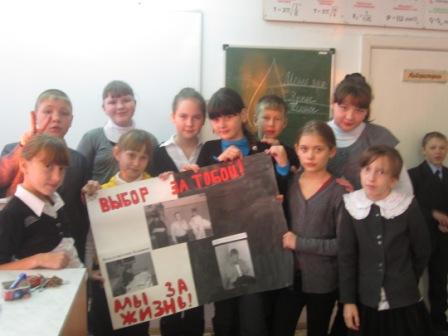 Проблема современного мира- это экология и здоровье. Особенно в маленьком селении, где нет спортивных секций, где не задумываются о здоровом питании, где бросить бумажку могут где угодно и кто угодно.  И мы решили обратиться к этой проблеме и поставили себе следующую цель: привлечь внимание жителей поселка к здоровому образу жизни, к чистоте поселка.Чтобы нас услышали, мы решили провести агитацию через листовки, которые мы захотели расклеить по всему поселку. Нами были поставлены следующие задачи:Подготовить листовки, призывающие к здоровому образу жизни;Подготовить листовки, призывающие к чистоте в поселке;Расклеить листовки по населенному пункту.Провести опрос, как повлияли они на жителей поселка.Работа нами была проделана огромная, учащиеся с радость рисовали, клеили, придумывали слоганы. И результат был оправдан. Опросив жителей после акции (спустя месяц), учащиеся услышали следующие ответы: - Да, листовки видел, теперь задумываюсь, что донесу до урны мусор, там же их дом.- Да, листовки видела, интересный ход, что бы привлечь к чистоте, теперь мои дети говорят, что не хотят быть свинками и хрюкать.И много подобных ответов мы услышали. Думаю, что многие могут внести маленький вклад в чистоту и здоровье своего города. Разработки наших листовок могут пригодиться всем, кто желает внести свой вклад в чистоту  своего города.СП ? РТ    И  Одна буква? Нет, одна жизнь!    О    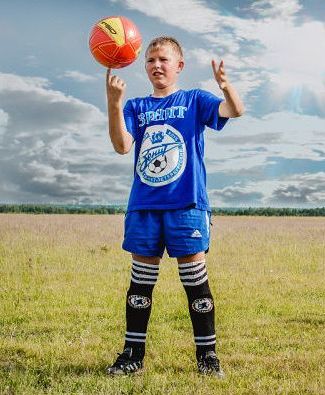 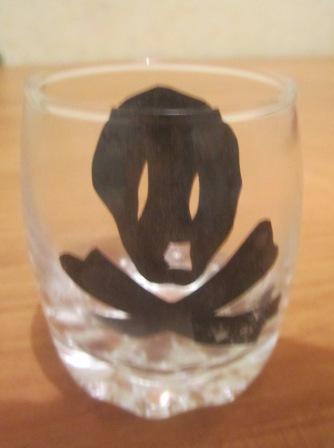 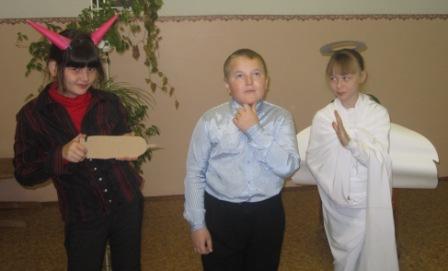 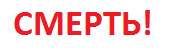 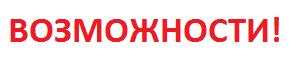 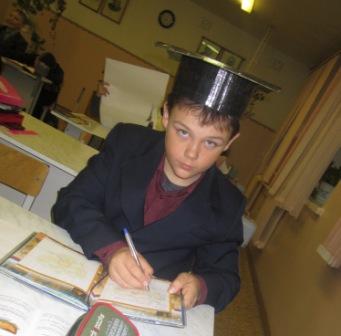 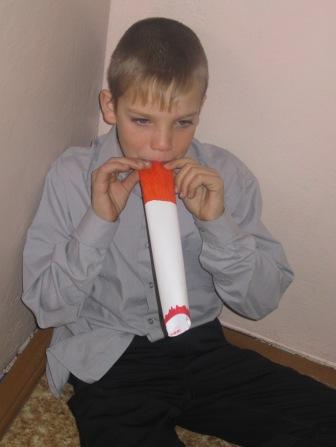 БРОСИЛ МУСОР-НЕ ЗАБУДЬ ХРЮКНУТЬ!У МУСОРА ТОЖЕ ЕСТЬ ДОМ!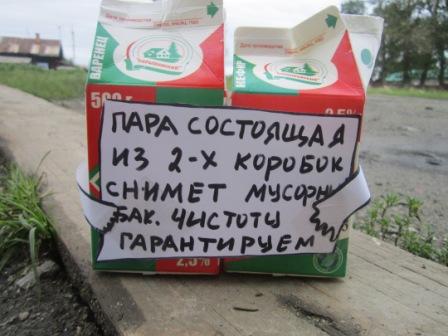 ДОНЕСИ ДО УРНЫ!У МУСОРА ТОЖЕ ЕСТЬ ДОМ!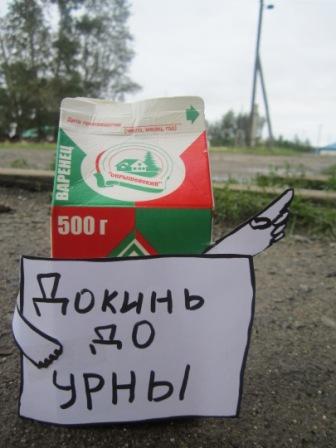 ДОНЕСИ ДО УРНЫ!